Filiation des cétoses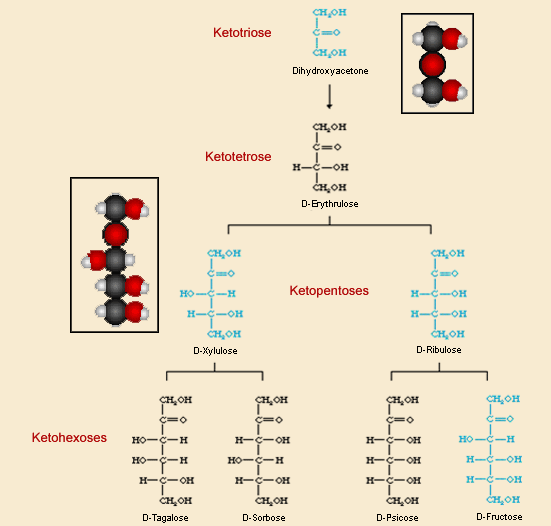 